Chip back potential is the level which bulk silicon is maintained by on-chip connection, or it is the level to which the chip back must be connected when specifically stated below. If no potential is given the chip back should be isolated.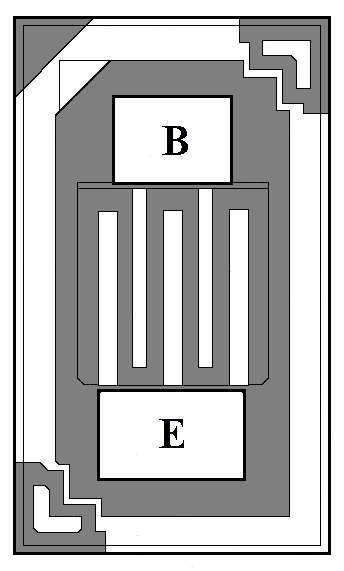 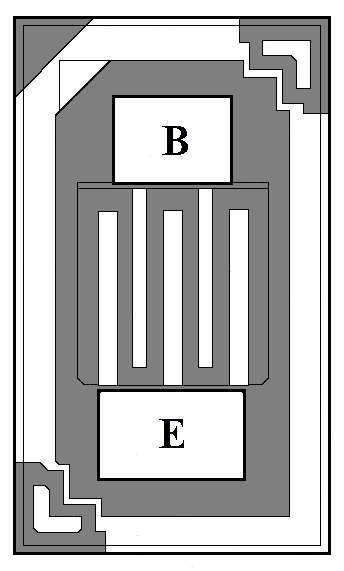 Top Material: AlBackside Material: AuBond Pad Size:  B = .0032” X .0038”  E = .0032” X .0048”Backside Potential: CollectorMask Ref: SMNAPPROVED BY: DK 			DIE SIZE .012” X .019”  	                    DATE:  9/29/22 MFG: SPRAGUE/ALLEGRO	             THICKNESS  .008”	                               P/N: 2N3906DG 10.1.2Rev B, 7/19/02